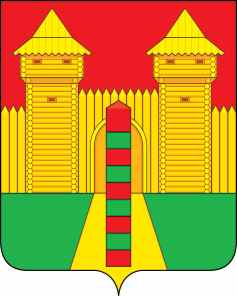 АДМИНИСТРАЦИЯ  МУНИЦИПАЛЬНОГО  ОБРАЗОВАНИЯ «ШУМЯЧСКИЙ   РАЙОН» СМОЛЕНСКОЙ  ОБЛАСТИПОСТАНОВЛЕНИЕот 30.12.2021г. № 615          п. ШумячиРуководствуясь  Федеральными законами от 24 июля 2007 года № 221-ФЗ            «О кадастровой деятельности», от 13 июля 2015 года № 218-ФЗ «О государственной регистрации недвижимости», приказом Министерства экономического развития             Российской Федерации от 21 ноября 2016 года № 734 «Об установлении формы карты-плана территории и требований к её подготовке, формы акта согласования              местоположения границ земельных участков при выполнении комплексных                         кадастровых работ и требований к его подготовке» Администрация муниципального образования «Шумячский район» Смоленской областиП О С Т А Н О В Л Я Е Т:Утвердить карту-план территории кадастрового квартала 67:24:0040101,               подготовленную Обществом с ограниченной ответственностью «Многофункциональный центр «Бюро инвентаризации, оценки и межевания» по результатам                  выполнения комплексных кадастровых работ на территории муниципального                    образования «Шумячский район» Смоленской области.Глава муниципального образования«Шумячский район» Смоленской области                                                А.Н. ВасильевОб утверждении карты-плана                       территории кадастрового квартала 67:24:0040101 